HƯỚNG DẪN CÁCH TRÌNH BÀY BÀI VIẾT Nguyễn Văn A1, Nguyễn Thị B21 Trường đại học Sư phạm Kỹ thuật TP.HCM 2 Trường đại học Bách Khoa TP.HCMTÓM TẮTMột bản tóm lược (khoảng 150-200 từ) phải thể hiện những thông tin quan trọng sau:Câu hỏi và mục đích của việc nghiên cứu: Phần này khoảng 1- 2 câu văn, mô tả vấn đề mà tác giả quan tâm là gì, và tình trạng hiện nay ra sao. Sau đó là mô tả mục đích nghiên cứu nhưng phải ngắn gọn và rõ ràng. Phương pháp nghiên cứu: Cần phải mô tả công trình nghiên cứu được thiết kế theo mô hình gì, đối tượng tham gia nghiên cứu đến từ đâu và đặc điểm của đối tượng, phương pháp đo lường (thử nghiệm). Kết quả nghiên cứu: Trong phần này, tác giả trình bày những kết quả chính của nghiên cứu, kể cả những số liệu có thể lấy làm điểm thiết yếu của nghiên cứu. Tác giả cần lưu ý kết quả phải được trình bày sao cho trả lời câu hỏi nghiên cứu đặt ra từ câu văn đầu tiên. Kết luận: Một hoặc hai câu văn kết luận về ý nghĩa của kết quả nghiên cứu. Có thể nói phần lớn độc giả chú tâm vào câu văn này trước khi đọc các phần khác, cho nên tác giả cần phải chọn câu chữ sao cho “thuyết phục” và thu hút được sự chú ý của độc giả trong 2 câu văn quan trọng này.Từ khóa: Các từ khóa được liệt kê độc lập bên dưới tóm tắt, khoảng 5 từ, đặt cách nhau bằng dấu chấm phẩy (;).GIỚI THIỆU VỀ CÁCH TRÌNH BÀY BÀI VIẾTBài báo khoa học được viết toàn văn bằng tiếng Việt, định dạng theo khổ giấy A4 (cỡ giấy 210mm x 297mm), font Times New Roman, cỡ chữ 12. Căn lề dưới 2cm (bottom), lề trên 2cm (top), lề trái 2.5cm (left), lề phải 2.0cm (right). Khoảng cách giữa mỗi đoạn (Paragraph – spacing - before and after: 6pt, line spacing: single)GIỚI THIỆU VỀ CÂU LẠC BỘ KHOA HỌC – CÔNG NGHỆ CÁC TRƯỜNG ĐẠI HỌC KỸ THUẬTMục đích của câu lạc bộCâu lạc bộ Khoa học - Công nghệ các trường đại học kỹ thuật được thành lập từ năm 1993, do sáng kiến của 5 trường đại học: Trường Đại học Bách khoa Hà Nội, Trường Đại học Xây dựng, Trường Đại học Giao thông Vận tải, Trường Đại học Mỏ - Địa chất, Học viện Kỹ thuật Quân sự và sự kết nối của Vụ Khoa học Công nghệ (nay là Vụ KHCN và Môi trường), Bộ Giáo dục và Đào tạo. Đến nay (2016) đã phát triển trở thành một tổ chức gồm 26 trường đại học uy tín trong cả nước và tương lai sẽ có nhiều thành viên hơn nữa. Trường Đại học Bách khoa Hà Nội là thường trực CLB. Hoạt động của CLB nhằm tăng cường mối liên kết hợp tác giữa các trường ĐH kỹ thuật trong hoạt động khoa học và công nghệ. Tăng cường khai thác tiềm năng khoa học và công nghệ của mỗi trường phục vụ đào tạo và góp phần tích cực vào sự nghiệp CNH, HĐH đất nước. Câu lạc bộ đã tạo điều kiện cho các nhà khoa học, cán bộ quản lý đặc biệt là các cán bộ quản lý khoa học ở các trường đại học thành viên trao đổi, chia sẻ và học tập kinh nghiệm lẫn nhau. Câu lạc bộ là cầu nối giữa các trường đại học thành viên với các doanh nghiệp, địa phương trong cả nước hợp tác trong lĩnh vực nghiên cứu khoa học và chuyển giao công nghệ.Hàng năm, Câu lạc bộ tổ chức từ 1 đến 2 hội thảo theo các chủ đề cụ thể liên quan đến hoạt động khoa học và công nghệ phục vụ đào tạo, phát triển kinh tế, xã hội của địa phương. Các hội thảo thường được Câu lạc bộ phối hợp với các địa phương tổ chức nhằm giải quyết các vấn đề khoa học công nghệ cho địa phương, đồng thời có sự tham gia của một số cơ quan trung ương, các ban, ngành, doanh nghiệp của một số tỉnh trong khu vực tổ chức hội thảo.Thời gian nhận bài viết và hình thức gửi bàiThời gian nhận bài viết đến hết ngày 15/8/2017Bài viết gửi về tòa soạn được trình bày dưới dạng file.doc hoặc .docx và kèm theo là bản file.pdf để BTC thuận tiện trong việc đối chiếu những hình ảnh/bảng biểu bị thay đổi vị trí. Bài viết có thể gửi cho phòng Khoa học & Công nghệ Trường ĐH Sư phạm Kỹ thuật TP.HCM qua địa chỉ email: khcn@hcmute.edu.vnQUY CÁCH TRÌNH BÀY TRONG BÀI VIẾTSố trang của bài viết Số trang tối đa của một bài viết là 8 trang (bao gồm cả hình ảnh, đồ thị, bảng biểu). Tên bài báoTên bài báo được viết bằng Tiếng Việt CHỮ IN ĐẬM, phông Times New Roman, cỡ chữ 14, đặt ở phần đầu của trang đầu tiên và được căn giữa. Tên tác giả được đặt dưới tên bài viết và in đậm, theo sau là tên đơn vị in nghiêng. Nếu bài viết gồm nhiều tác giả ở nhiều đơn vị khác nhau cần có chú thích số thứ tự ở sát tên tác giả và tên đơn vị.Công thứcTất cả các công thức trong bài viết được đánh số thứ tự liên tục từ công thức đầu tiêu cho đến công thức cuối cùng.Số thứ tự công thức được đặt trong dấu ngoặc đơn, và căn lề phải theo hướng dẫn bên dưới. (1) (còn [1] là cách ghi chú tài liệu tham khảo).			                                        (1)Cách trình bày biểu đồ và bảng biểuBiểu đồ/bảng biểu và các chú giải (chú thích) được trình bày rõ nét, các chi tiết trong biểu đồ không bị lem nhòe. Các chú thích trong biểu đồ trình bày theo font Arial, size 9.Bảng biểu, đồ thị, biểu đồ được đánh số thứ tự và ghi chú thích như ví dụ bên dưới.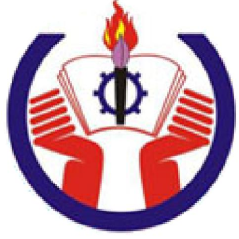 Hình 1. Biểu tượng của trường ĐH SPKT TP.HCMBảng 1. Danh sách các trường trong câu lạc bộKẾT LUẬN Trình bày ngắn gọn kết quả nghiên cứu và những để xuất/kiến nghị để cải tiến/ứng dụng từ những kết quả nghiên cứu đó.Trình bày những hạn chế của nghiên cứu và hướng nghiên cứu tiếp tục trong tương lai.LỜI CẢM ƠN (NẾU CÓ)Người viết cảm ơn những người đã cộng tác nghiên cứu với mình và liệt kê tất cả các tài liệu đã trích dẫn trong bài viết.TÀI LIỆU THAM KHẢO[1] Tài liệu tham khảo xếp theo trình tự trích dẫn trong bài và theo cách trình bày:Nếu là tạp chí: Số thứ tự, Tên tác giả, Tên bài báo, Tên Tạp Chí, Tập số, năm, trang.Nếu là sách: Số thứ tự , Tên tác giả, Tên sách, Nhà Xuất Bản, Lần và năm xuất bản.Nếu là luận án, luận văn: Tên tác giả, Tên luận án/luận văn, Cơ quan chủ quan và năm bảo vệNếu là kỷ yếu hội nghị, hội thảo: Tên tác giả, Tên bài báo, Đơn Vị Tổ Chức, Địa điểm, năm, trang.Các chữ nước ngoài khác hệ chữ La tinh thì phiên âm theo quy tắc thông dụng sang chữ La tinh.Tài liệu tham khảo đặt ở cuối bài.[2] Mọi ý kiến, khái niệm có ý nghĩa, mang tính chất gợi ý không phải của riêng tác giả và mọi tham khảo khác phải được trích dẫn và chỉ rõ nguồn trong danh mục tài liệu tham khảo.Ví dụ:R. Renewer, How to rearrange - - - - - - - -, Applied Physics Letters, Vol. 83, 2002, pp. 234-238.D. Hadni and A. Yamada, Relationship between - - - - - -, Proceedings of 8th international Conference on - - - - - - - - -, Vol. 79, 2001, pp. 1552-1562.R. C. Hibbeler, Engineering Mechanics, 13th Edition, Prentice Hall Press, 2014.Phan Thanh Nhàn, Using transformation matrix to analyze planar mechanism kinematics,  Tạp chí Khoa học Giáo dục Kỹ thuật, Số 36, 2016, trang 15-21.Trần Quốc Hùng, Dung sai – Kỹ thuật đo, NXB Đại học Quốc gia Thành phố Hồ Chí Minh, 2012.R. S. Khurmi, J. K. Gupta, Theory of mechines, Eurasia Publishing House, 2005.I. Arslan Alaton, Combined chemical and biological oxidation of penicillin formulation effluent, Journal of Environmental Management, Volume 73, Issue1, Pages 155–163, 2004.M.I. Bailon-Perez, Determination of 10 beta-lactam antibiotics in environmental and food samples by capillary liquid chromatography, Journal of Chromatography A, Vol. 1216, Issue 47, 2009, pp. 8355–8361.Thông tin tác giả chịu trách nhiệm bài viết:Họ tên:Đơn vị:Điện thoại:Email:1Trường Đại học Bách khoa Hà Nội (1993)2Trường Đại học Xây dựng (1993)3Trường Đại học Giao thông Vận tải (1993)4Trường Đại học Mỏ - Địa chất (1993)5Học viện Kỹ thuật Quân sự (1993)6Trường Đại học Kiến trúc (1997)7Trường Đại học Kỹ thuật Công nghiệp Thái Nguyên (1997)8Trường Đại học Thuỷ lợi (1997)9Trường Đại học Hàng hải (2000)10Học viện Công nghệ Bưu chính Viễn thông (2000)11Trường Đại học Nông nghiệp Hà Nội (2001)12Trường Đại học Lâm nghiệp (2001)13Trường Đại học Bách khoa Đà Nẵng (2002)14Trường Đại học Phòng cháy Chữa cháy (2005)15Trường Đại học Kinh tế - Kỹ thuật Công nghiệp (2007)16Trường Đại học Nông lâm Thái Nguyên (2009)17Trường Đại học Bách khoa Thành phố Hồ Chí Minh (2011)18Trường Đại học Nông lâm Thành phố Hồ Chí Minh  (11/2012)19Trường Đại học Sư phạm Kỹ thuật Thành phố Hồ Chí Minh (11/2012)20Trường Đại học Cần Thơ (3/2013)21Trường Đại học Kỹ thuật – Hậu Cần Công an nhân dân (3/2013)22Trường Đại học Sao Đỏ (12/2013)23Trường ĐH Tài nguyên và Môi trường (2015)24Trường Đại học Nha Trang (2016)25Trường Đại học Nguyễn Tất Thành (2017)26Trường Đại học FPT (2017)